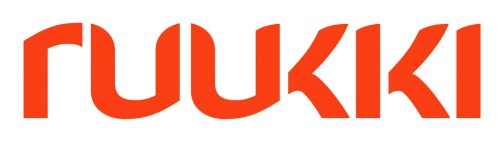 28 января 2014, Москва Пресс-релизRuukki представит на выставке YugBuild 2015 усовершенствованную модель быстровозводимых зданий «Spider®» Компания Ruukki, ведущий поставщик решений из металла  для  строительства,  традиционно примет участие в выставке YugBuild в г. Краснодар. Международная архитектурно-строительная выставка YugBuild 2015 - главное событие строительной индустрии Юга России. Выставка объединяет российских и зарубежных специалистов строительной отрасли, предпринимателей и представителей органов власти. Планируется, что выставку посетят более 14 000 человек. На своем стенде компания Ruukki представит свою усовершенствованную модель быстровозводимых зданий «Spider®», которые позволяют экономить до 25% стоимости строительного объекта. Новое функциональное решение позволяет существенно экономить затраты на монтаже здания, что также сказывается на стоимости проекта в целом.Серийные быстровозводимые здания серии «Spider®» компании Ruukki – это экономичное и проверенное решение для строительства быстровозводимых коммерческих зданий из металлоконструкций: складов, ангаров, производственных, сельскохозяйственных зданий, торговых павильонов, магазинов, гаражей и зданий других назначений. Здания особенно популярны в сельском хозяйстве, поскольку полностью отвечает санитарно-техническим требованиям, предъявляемым к зданиям в пищевой промышленности. Оцинкованная сталь с полимерным покрытием, которой облицованы сэндвич-панели, также обладает высокой коррозионной стойкостью.«Мы считаем, что для компании очень важно участие в региональных выставках такого масштаба как YugBuild. Это позволяет представить инновационные конструкторские решения напрямую нашим потенциальным клиентам и партнерам. Кроме того, мы с удовольствием встретимся с нашими уже постоянными клиентами из южного региона. В этом году мы рады представить нашу улучшенную модель быстровозводимых зданий «Spider®». Наши специалисты учли все пожелания клиентов и создали экономичный, качественный и надежный продукт», - прокомментировал Зуенко Олег, Директор по продажам компании Ruukki Rus.О компании Ruukki ConstructionRuukki Construction обслуживает потребителей в сфере строительства. Мы предлагаем полный диапазон продукции и услуг - от проектирования до установки, что помогает развивать деятельность наших корпоративных клиентов, среди которых инвесторы и строительные компании. В Ruukki Construction работает порядка 3 500 человек на 16 производственных предприятиях в Европе. Сравнимые чистые продажи в 2013 году составили 740 млн. ЕВРО.Ruukki Construction является подразделением SSAB. SSAB это сталелитейная компания, которая базируется в странах Северной Европы и США и действует более, чем в 50 странах мира. Акции компании котируются на фондовой бирже NASDAQ OMX в Стокгольме. www.ssab.comКонтактыЗа дополнительной информацией обращайтесь к Ксении Войтовой, PR директор компании Ruukki Ruse-mail: Kseniya.voitova@ruukki.com Ольге Зуевойтел. +7 495 6443938 e-mail:olga.zu@actionprgroup.com